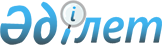 О внесении изменений и дополнений в решение маслихата от 14 декабря 2011 года № 270 "О бюджете Аулиекольского района на 2012-2014 годы"
					
			Утративший силу
			
			
		
					Решение маслихата Аулиекольского района Костанайской области от 26 июля 2012 года № 34. Зарегистрировано Департаментом юстиции Костанайской области 31 июля 2012 года № 9-7-164. Утратило силу в связи с истечением срока применения - (письмо маслихата Аулиекольского района Костанайской области от 7 марта 2013 года № 38)

      Сноска. Утратило силу в связи с истечением срока применения - (письмо маслихата Аулиекольского района Костанайской области от 07.03.2013 № 38).      В соответствии со статьей 109 Бюджетного кодекса Республики Казахстан от 4 декабря 2008 года Аулиекольский районный маслихат РЕШИЛ:



      1. Внести в решение маслихата "О бюджете Аулиекольского района на 2012-2014 годы" от 14 декабря 2011 года № 270 (зарегистрировано в Реестре государственной регистрации нормативных правовых актов за № 9-7-149, опубликовано 4 января 2012 года в газете "Әулиекөл") следующие изменения и дополнения:



      пункт 1 указанного решения изложить в новой редакции:

      "1. Утвердить бюджет района на 2012-2014 годы согласно приложениям 1, 2 и 3 соответственно, в том числе на 2012 год в следующих объемах:



      1) доходы –  3 163 617,6 тысяч тенге, в том числе по:

      налоговым поступлениям – 710 390,0 тысяч тенге;

      неналоговым поступлениям – 3 974,6 тысяч тенге;

      поступлениям от продажи основного капитала – 1 259,0 тысяч тенге;

      поступлениям трансфертов – 2 447 994,0 тысяч тенге;



      2) затраты – 3 181 453,5 тысяч тенге;



      3) чистое бюджетное кредитование – 43 568,5 тысяч тенге, в том числе погашение бюджетных кредитов – 3 315,0 тысяч тенге;



      4) сальдо по операциям с финансовыми активами – 0 тысяч тенге;



      5) дефицит (профицит) бюджета – - 61 404,4 тысяч тенге;



      6) финансирование дефицита (использование профицита) бюджета – 61 404,4 тысяч тенге.";



      подпункты 5) и 8) пункта 3 указанного решения изложить в новой редакции:



      "5) на ежемесячные выплаты денежных средств опекунам (попечителям) на содержание ребенка-сироты (детей-сирот), и ребенка (детей), оставшегося без попечения родителей в сумме 14 287,0 тысяч тенге;



      8) на обеспечение оборудованием, программным обеспечением детей-инвалидов, обучающихся на дому в сумме 2 100, 0 тысяч тенге.";



      дополнить указанное решение пунктами 6-4, 6-5 следующего содержания:

      "6-4. Учесть, что в бюджете района на 2012 год предусмотрено поступление целевого текущего трансферта из областного бюджета в сумме 1 793,0 тысячи тенге на оказание жилищной помощи.



      6-5. Учесть, что в бюджете района на 2012 год предусмотрено поступление целевого текущего трансферта из областного бюджета в сумме 4 000,0 тысячи тенге на проведение ремонтно-восстановительных работ объектов теплоснабжения государственного коммунального предприятия "Кушмурунская теплоэнергетическая компания" акимата Аулиекольского района.";



      пункт 7-1 указанного решения изложить в новой редакции:

      "7-1. Учесть, что в бюджете района на 2012 год предусмотрен возврат неиспользованных в 2011 году целевых трансфертов из республиканского и областного бюджетов в сумме 13 427,5 тысяч тенге.";



      приложения 1 и 5 указанного решения изложить в новой редакции согласно приложениям 1 и 2 к настоящему решению.



      2. Настоящее решение вводится в действие с 1 января 2012 года.      Председатель внеочередной сессии           Ю. Волков      Секретарь районного маслихата              А. Бондаренко      СОГЛАСОВАНО      Начальник

      государственного учреждения

      "Отдел экономики и бюджетного

      планирования Аулиекольского района"

      ____________ Печникова Т.И.

 

Приложение 1          

к решению маслихата      

от 26 июля 2012 года № 34   Приложение 1          

к решению маслихата       

от 14 декабря 2011 года № 270   Бюджет Аулиекольского района на 2012 год

Приложение 2          

к решению маслихата       

от 26 июля 2012 года № 34   Приложение 5          

к решению маслихата       

от 14 декабря 2011 года № 270   Перечень бюджетных программ каждого района в городе, города районного значения, поселка, аула (села), аульного (сельского) округа на 2012 год
					© 2012. РГП на ПХВ «Институт законодательства и правовой информации Республики Казахстан» Министерства юстиции Республики Казахстан
				КатегорияКатегорияКатегорияКатегорияКатегорияСумма,

тысяч тенгеКлассКлассКлассКлассСумма,

тысяч тенгеПодклассПодклассПодклассСумма,

тысяч тенгеНаименованиеСумма,

тысяч тенгеI. Доходы3163617,61Налоговые поступления710390,001Подоходный налог311373,02Индивидуальный подоходный налог311373,003Социальный налог267768,01Социальный налог267768,004Налоги на собственность116379,01Налоги на имущество68227,03Земельный налог9345,04Налог на транспортные средства36911,05Единый земельный налог1896,005Внутренние налоги на товары,

работы и услуги9439,02Акцизы2150,03Поступления за использование

природных и других ресурсов2691,04Сборы за ведение

предпринимательской и

профессиональной деятельности4598,008Обязательные платежи, взимаемые

за совершение юридически

значимых действий и (или) выдачу

документов уполномоченными на то

государственными органами или

должностными лицами5431,01Государственная пошлина5431,02Неналоговые поступления3974,601Доходы от государственной

собственности2645,05Доходы от аренды имущества,

находящегося в государственной

собственности2645,002Поступления от реализации

товаров (работ, услуг)

государственными учреждениями,

финансируемыми из

государственного бюджета239,01Поступления от реализации

товаров (работ, услуг)

государственными учреждениями,

финансируемыми из

государственного бюджета239,006Прочие неналоговые поступления1090,61Прочие неналоговые поступления1090,63Поступления от продажи основного

капитала1259,003Продажа земли и нематериальных

активов1259,01Продажа земли1155,02Продажа нематериальных активов104,04Поступления трансфертов2447994,002Трансферты из вышестоящих

органов государственного

управления2447994,02Трансферты из областного бюджета2447994,0Функциональная группаФункциональная группаФункциональная группаФункциональная группаФункциональная группаСумма,

тысяч тенгеФункциональная подгруппаФункциональная подгруппаФункциональная подгруппаФункциональная подгруппаСумма,

тысяч тенгеАдминистратор бюджетных программАдминистратор бюджетных программАдминистратор бюджетных программСумма,

тысяч тенгеПрограммаПрограммаСумма,

тысяч тенгеНаименованиеСумма,

тысяч тенгеII. Затраты3181453,501Государственные услуги общего

характера245412,01Представительные, исполнительные

и другие органы, выполняющие

общие функции государственного

управления212327,0112Аппарат маслихата района (города

областного значения)12287,0001Услуги по обеспечению

деятельности маслихата района

(города областного значения)12266,0003Капитальные расходы

государственного органа21,0122Аппарат акима района (города

областного значения)60747,0001Услуги по обеспечению

деятельности акима района

(города областного значения)54997,0003Капитальные расходы

государственного органа5750,0123Аппарат акима района в городе,

города районного значения,

поселка, аула (села), аульного

(сельского) округа139293,0001Услуги по обеспечению

деятельности акима района в

городе, города районного

значения, поселка, аула (села),

аульного (сельского) округа139293,02Финансовая деятельность19455,0452Отдел финансов района (города

областного значения)19455,0001Услуги по реализации

государственной политики в

области исполнения бюджета

района (города областного

значения) и управления

коммунальной собственностью

района (города областного

значения)15411,0004Организация работы по выдаче

разовых талонов и обеспечение

полноты сбора сумм от реализации

разовых талонов961,0011Учет, хранение, оценка и

реализация имущества,

поступившего в коммунальную

собственность3083,05Планирование и статистическая

деятельность13630,0453Отдел экономики и бюджетного

планирования района (города

областного значения)13630,0001Услуги по реализации

государственной политики в

области формирования и развития

экономической политики, системы

государственного планирования и

управления района (города

областного значения)13630,002Оборона5236,01Военные нужды5036,0122Аппарат акима района (города

областного значения)5036,0005Мероприятия в рамках исполнения

всеобщей воинской обязанности5036,02Организация работы по

чрезвычайным ситуациям200,0122Аппарат акима района (города

областного значения)200,0006Предупреждение и ликвидация

чрезвычайных ситуаций масштаба

района (города областного

значения)200,004Образование2117938,01Дошкольное воспитание и обучение141192,0464Отдел образования района (города

областного значения)141192,0009Обеспечение дошкольного

воспитания и обучения140304,0021Увеличение размера доплаты за

квалификационную категорию

воспитателям детских садов,

мини-центров, школ-интернатов:

общего типа, специальных

(коррекционных),

специализированных для одаренных

детей, организаций образования

для детей-сирот и детей,

оставшихся без попечения

родителей, центров адаптации

несовершеннолетних за счет

трансфертов из республиканского

бюджета888,02Начальное, основное среднее и

общее среднее образование1640038,0123Аппарат акима района в городе,

города районного значения,

поселка, аула (села), аульного

(сельского) округа3046,0005Организация бесплатного подвоза

учащихся до школы и обратно в

аульной (сельской) местности3046,0464Отдел образования района (города

областного значения)1636992,0003Общеообразовательное обучение1576278,0006Дополнительное образование для

детей33673,0063Повышение оплаты труда учителям,

прошедшим повышение квалификации

по учебным программам АОО

"Назарбаев Интеллектуальные

школы" за счет трансфертов из

республиканского бюджета1656,0064Увеличение размера доплаты за

квалификационную категорию

учителям организаций начального,

основного среднего, общего

среднего образования: школы,

школы-интернаты: (общего типа,

специальных (коррекционных),

специализированных для одаренных

детей; организаций для

детей-сирот и детей,оставшихся

без попечения родителей) за счет

трансфертов из республиканского

бюджета25385,09Прочие услуги в области

образования336708,0464Отдел образования района (города

областного значения)225708,0001Услуги по реализации

государственной политики на

местном уровне в области

образования13648,0005Приобретение и доставка

учебников, учебно-методических

комплексов для государственных

учреждений образования района

(города областного значения)15406,0015Ежемесячные выплаты денежных

средств опекунам (попечителям)

на содержание ребенка-сироты

(детей-сирот), и ребенка

(детей),оставшегося без

попечения родителей за счет

трансфертов из республиканского

бюджета14287,0020Обеспечение оборудованием,

программным обеспечением

детей-инвалидов, обучающихся на

дому за счет трансфертов из

республиканского бюджета2100,0067Капитальные расходы

подведомственных государственных

учреждений и организаций180267,0467Отдел строительства района

(города областного значения)111000,0037Строительство и реконструкция

объектов образования111000,006Социальная помощь и социальное

обеспечение145641,02Социальная помощь120305,0451Отдел занятости и социальных

программ района (города

областного значения)120305,0002Программа занятости23356,0005Государственная адресная

социальная помощь9027,0006Оказание жилищной помощи6793,0007Социальная помощь отдельным

категориям нуждающихся граждан

по решениям местных

представительных органов13532,0010Материальное обеспечение

детей-инвалидов, воспитывающихся

и обучающихся на дому1611,0014Оказание социальной помощи

нуждающимся гражданам на дому15571,0016Государственные пособия на детей

до 18 лет38532,0017Обеспечение нуждающихся

инвалидов обязательными

гигиеническими средствами и

предоставление услуг

специалистами жестового языка,

индивидуальными помощниками в

соответствии с индивидуальной

программой реабилитации

инвалида2414,0023Обеспечение деятельности центров

занятости населения9469,09Прочие услуги в области

социальной помощи и социального

обеспечения25336,0451Отдел занятости и социальных

программ района (города

областного значения)25336,0001Услуги по реализации

государственной политики на

местном уровне в области

обеспечения занятости и

реализации социальных программ

для населения24497,0011Оплата услуг по зачислению,

выплате и доставке пособий и

других социальных выплат839,007Жилищно-коммунальное хозяйство81987,01Жилищное хозяйство34391,0458Отдел жилищно-коммунального

хозяйства, пассажирского

транспорта и автомобильных дорог

района (города областного

значения)6494,0004Обеспечение жильем отдельных

категорий граждан6458,0031Изготовление технических

паспортов на объекты

кондоминиумов36,0467Отдел строительства района

(города областного значения)27897,0003Проектирование, строительство и

(или) приобретение жилья

государственного коммунального

жилищного фонда20897,0004Проектирование, развитие, и

обустройство (или) приобретение

инженерно-коммуникационной

инфраструктуры7000,02Коммунальное хозяйство6500,0458Отдел жилищно-коммунального

хозяйства, пассажирского

транспорта и автомобильных дорог

района (города областного

значения)6500,0026Организация эксплуатации

тепловых сетей, находящихся в

коммунальной собственности

районов (городов областного

значения)6500,03Благоустройство населенных

пунктов41096,0123Аппарат акима района в городе,

города районного значения,

поселка, аула (села), аульного

(сельского) округа37896,0008Освещение улиц населенных

пунктов7706,0009Обеспечение санитарии населенных

пунктов4300,0010Содержание мест захоронений и

погребение безродных200,0011Благоустройство и озеленение

населенных пунктов25690,0458Отдел жилищно-коммунального

хозяйства, пассажирского

транспорта и автомобильных дорог

района (города областного

значения)3200,0018Благоустройство и озеленение

населенных пунктов3200,008Культура, спорт, туризм и

информационное пространство174906,01Деятельность в области культуры57556,0455Отдел культуры и развития языков

района (города областного

значения)57556,0003Поддержка культурно-досуговой

работы57556,02Спорт48923,0465Отдел физической культуры и

спорта района (города областного

значения)48923,0005Развитие массового спорта и

национальных видов спорта42487,0006Проведение спортивных

соревнований на районном (города

областного значения) уровне638,0007Подготовка и участие членов

сборных команд района (города

областного значения) по

различным видам спорта на

областных спортивных

соревнованиях5798,03Информационное пространство47749,0455Отдел культуры и развития языков

района (города областного

значения)45009,0006Функционирование районных

(городских) библиотек41525,0007Развитие государственного языка

и других языков народа

Казахстана3484,0456Отдел внутренней политики района

(города областного значения)2740,0002Услуги по проведению

государственной информационной

политики через газеты и журналы2500,0005Услуги по проведению

государственной информационной

политики через телерадиовещание240,09Прочие услуги по организации

культуры, спорта, туризма и

информационного пространства20678,0455Отдел культуры и развития языков

района (города областного

значения)8364,0001Услуги по реализации

государственной политики на

местном уровне в области

развития языков и культуры8364,0456Отдел внутренней политики района

(города областного значения)6923,0001Услуги по реализации

государственной политики на

местном уровне в области

информации, укрепления

государственности и формирования

социального оптимизма граждан6623,0003Реализация региональных программ

в сфере молодежной политики300,0465Отдел физической культуры и

спорта района (города областного

значения)5391,0001Услуги по реализации

государственной политики на

местном уровне в сфере

физической культуры и спорта5391,009Топливно-энергетический комплекс

и недропользование119848,09Прочие услуги в области

топливно-энергетического

комплекса и недропользования119848,0467Отдел строительства района

(города областного значения)119848,0009Развитие теплоэнергетической

системы119848,010Сельское, водное, лесное, рыбное

хозяйство, особоохраняемые

природные территории, охрана

окружающей среды и животного

мира, земельные отношения47153,01Сельское хозяйство24696,0462Отдел сельского хозяйства района

(города областного значения)19199,0001Услуги по реализации

государственной политики на

местном уровне в сфере сельского

хозяйства12220,0099Реализация мер по оказанию

социальной поддержки

специалистов6979,0473Отдел ветеринарии района (города

областного значения)5497,0001Услуги по реализации

государственной политики на

местном уровне в сфере

ветеринарии4997,0007Организация отлова и уничтожения

бродячих собак и кошек500,06Земельные отношения6787,0463Отдел земельных отношений района

(города областного значения)6787,0001Услуги по реализации

государственной политики в

области регулирования земельных

отношений на территории района

(города областного значения)6787,09Прочие услуги в области

сельского, водного, лесного,

рыбного хозяйства, охраны

окружающей среды и земельных

отношений15670,0473Отдел ветеринарии района (города

областного значения)15670,0011Проведение противоэпизоотических

мероприятий15670,011Промышленность, архитектурная,

градостроительная и строительная

деятельность12824,02Архитектурная, градостроительная

и строительная деятельность12824,0467Отдел строительства района

(города областного значения)6801,0001Услуги по реализации

государственной политики на

местном уровне в области

строительства6801,0468Отдел архитектуры и

градостроительства района

(города областного значения)6023,0001Услуги по реализации

государственной политики в

области архитектуры и

градостроительства на местном

уровне6023,012Транспорт и коммуникации163610,01Автомобильный транспорт163610,0123Аппарат акима района в городе,

города районного значения,

поселка, аула (села), аульного

(сельского) округа29510,0013Обеспечение функционирования

автомобильных дорог в городах

районного значения, поселках,

аулах (селах), аульных

(сельских) округах29510,0458Отдел жилищно-коммунального

хозяйства, пассажирского

транспорта и автомобильных дорог

района (города областного

значения)134100,0023Обеспечение функционирования

автомобильных дорог134100,013Прочие51322,03Поддержка предпринимательской

деятельности и защита

конкуренции5982,0469Отдел предпринимательства района

(города областного значения)5982,0001Услуги по реализации

государственной политики на

местном уровне в области

развития предпринимательства и

промышленности5832,0003Поддержка предпринимательской

деятельности150,09Прочие45340,0123Аппарат акима района в городе,

города районного значения,

поселка, аула (села), аульного

(сельского) округа7294,0040Реализация мероприятий для

решения вопросов обустройства

аульных(сельских) округов в

реализацию мер по содействию

экономическому развитию регионов

в рамках Программы "Развитие

регионов" за счет целевых

трансфертов из республиканского

бюджета7294,0452Отдел финансов района (города

областного значения)25000,0012Резерв местного исполнительного

органа района (города областного

значения)25000,0458Отдел жилищно-коммунального

хозяйства, пассажирского

транспорта и автомобильных дорог

района (города областного

значения)13046,0001Услуги по реализации

государственной политики на

местном уровне в области

жилищно-коммунального хозяйства,

пассажирского транспорта и

автомобильных дорог6946,0067Капитальные расходы

подведомственных государственных

учреждений и организаций6100,015Трансферты15576,51Трансферты15576,5452Отдел финансов района (города

областного значения)15576,5006Возврат неиспользованных

(недоиспользованных) целевых

трансфертов13427,5024Целевые текущие трансферты в

вышестоящие бюджеты в связи с

передачей функций

государственных органов из

нижестоящего уровня

государственного управления в

вышестоящий2149,0III. Чистое бюджетное

кредитование43568,5Бюджетные кредиты46883,510Сельское, водное, лесное, рыбное

хозяйство, особо охраняемые

природные территории, охрана

окружающей среды и животного

мира, земельные отношения46883,51Сельское хозяйство46883,5462Отдел сельского хозяйства района

(города областного значения)46883,5008Бюджетные кредиты для реализации

мер социальной поддержки

специалистов 46883,55Погашение бюджетных кредитов3315,001Погашение бюджетных кредитов3315,01Погашение бюджетных кредитов,

выданных из государственного

бюджета3315,013Погашение бюджетных кредитов,

выданных из местного бюджета

физическим лицам3315,0IV. Сальдо по операциям с

финансовыми активами0,0V. Дефицит (профицит) бюджета-61404,4VI.Финансирование дефицита

(использование профицита)

бюджета61404,4Функциональная группаФункциональная группаФункциональная группаФункциональная группаФункциональная группаСумма,

тысяч

тенгеФункциональная подгруппаФункциональная подгруппаФункциональная подгруппаФункциональная подгруппаСумма,

тысяч

тенгеАдминистратор бюджетных программАдминистратор бюджетных программАдминистратор бюджетных программСумма,

тысяч

тенгеПрограммаПрограммаСумма,

тысяч

тенгеНаименованиеСумма,

тысяч

тенгеЗатраты217039,001Государственные услуги общего

характера139293,01Представительные, исполнительные

и другие органы, выполняющие

общие функции государственного

управления139293,0123Аппарат акима района в городе,

города районного значения,

поселка, аула (села), аульного

(сельского) округа139293,0001Услуги по обеспечению

деятельности акима района в

городе, города районного

значения, поселка, аула (села),

аульного (сельского) округа139293,0Аппарат акима села Аулиеколь14758,0Аппарат акима Аманкарагайского

сельского округа14000,0Аппарат акима Диевского сельского

округа7282,0Аппарат акима Казанбасского

сельского округа10761,0Аппарат акима села Косагал8029,0Аппарат акима поселка Кушмурун13684,0Аппарат акима Москалевского

сельского округа7044,0Аппарат акима Новонежинского

сельского округа9189,0Аппарат акима Новоселовского

сельского округа8244,0Аппарат акима Сулукольского

сельского округа7559,0Аппарат акима Тимофеевского

сельского округа7879,0Аппарат акима села имени

К.Тургумбаева6658,0Аппарат акима Черниговского

сельского округа7811,0Аппарат акима села Первомайское7918,0Аппарат акима Шагалинского

сельского округа8477,004Образование3046,02Начальное, основное среднее и

общее среднее образование3046,0123Аппарат акима района в городе,

города районного значения,

поселка, аула (села), аульного

(сельского) округа3046,0005Организация бесплатного подвоза

учащихся до школы и обратно в

аульной (сельской) местности3046,0Аппарат акима села Аулиеколь2636,0Аппарат акима Москалевского

сельского округа250,0Аппарат акима Тимофеевского

сельского округа160,007Жилищно-коммунальное хозяйство37896,03Благоустройство населенных

пунктов37896,0123Аппарат акима района в городе,

города районного значения,

поселка, аула (села), аульного

(сельского) округа37896,0008Освещение улиц населенных пунктов7706,0Аппарат акима села Аулиеколь6100,0Аппарат акима Аманкарагайского

сельского округа206,0Аппарат акима поселка Кушмурун1400,0009Обеспечение санитарии населенных

пунктов4300,0Аппарат акима Диевского сельского

округа350,0Аппарат акима Казанбасского

сельского округа400,0Аппарат акима села Косагал300,0Аппарат акима поселка Кушмурун800,0Аппарат акима Москалевского

сельского округа300,0Аппарат акима Новоселовского

сельского округа350,0Аппарат акима Сулукольского

сельского округа300,0Аппарат акима Тимофеевского

сельского округа350,0Аппарат акима села имени

К.Тургумбаева200,0Аппарат акима Черниговского

сельского округа350,0Аппарат акима села Первомайское300,0Аппарат акима Шагалинского

сельского округа300,0010Содержание мест захоронений и

погребение безродных200,0Аппарат акима села Аулиеколь100,0Аппарат акима поселка Кушмурун100,0011Благоустройство и озеленение

населенных пунктов25690,0Аппарат акима села Аулиеколь23790,0Аппарат акима Аманкарагайского

сельского округа800,0Аппарат акима Новонежинского

сельского округа300,0Аппарат акима поселка Кушмурун800,012Транспорт и коммуникации29510,01Автомобильный транспорт29510,0123Аппарат акима района в городе,

города районного значения,

поселка, аула (села), аульного

(сельского) округа29510,0013Обеспечение функционирования

автомобильных дорог в городах

районного значения, поселках,

аулах (селах), аульных (сельских)

округах29510,0Аппарат акима села Аулиеколь26610,0Аппарат акима Аманкарагайского

сельского округа1400,0Аппарат акима поселка Кушмурун1500,013Прочие7294,09Прочие7294,0123Аппарат акима района в городе,

города районного значения,

поселка, аула (села), аульного

(сельского) округа7294,0040Реализация мероприятий для

решения вопросов обустройства

аульных (сельских) округов в

реализацию мер по содействию

экономическому развитию регионов

в рамках Программы "Развитие

регионов" за счет целевых

трансфертов из республиканского

бюджета7294,0Аппарат акима села Аулиеколь4294,0Аппарат акима Аманкарагайского

сельского округа1000,0Аппарат акима Новоселовского

сельского округа1000,0Аппарат акима Новонежинского

сельского округа1000,0